Träningsupptakt 2013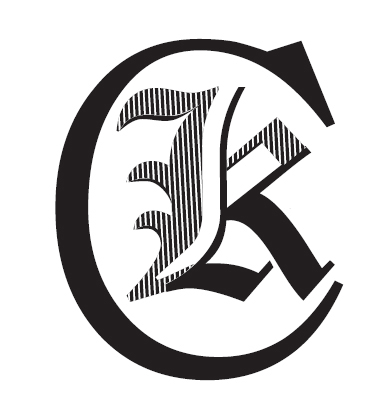 Den 16 april var det start för KLCK:s ledarledda utomhusträning. Hela 15 personer, åtta löpare och sju cyklister, hade mött upp vid Nobelstadion i det kyliga vårvädret.Ledare för löparna var Moa Bock och för cyklisterna var det Anders Grönberg och Leif Linderholt.Samtliga samlades en stund för småprat och fotografering innan man gav sig iväg på sina respektive pass.Vid tangenterna Anders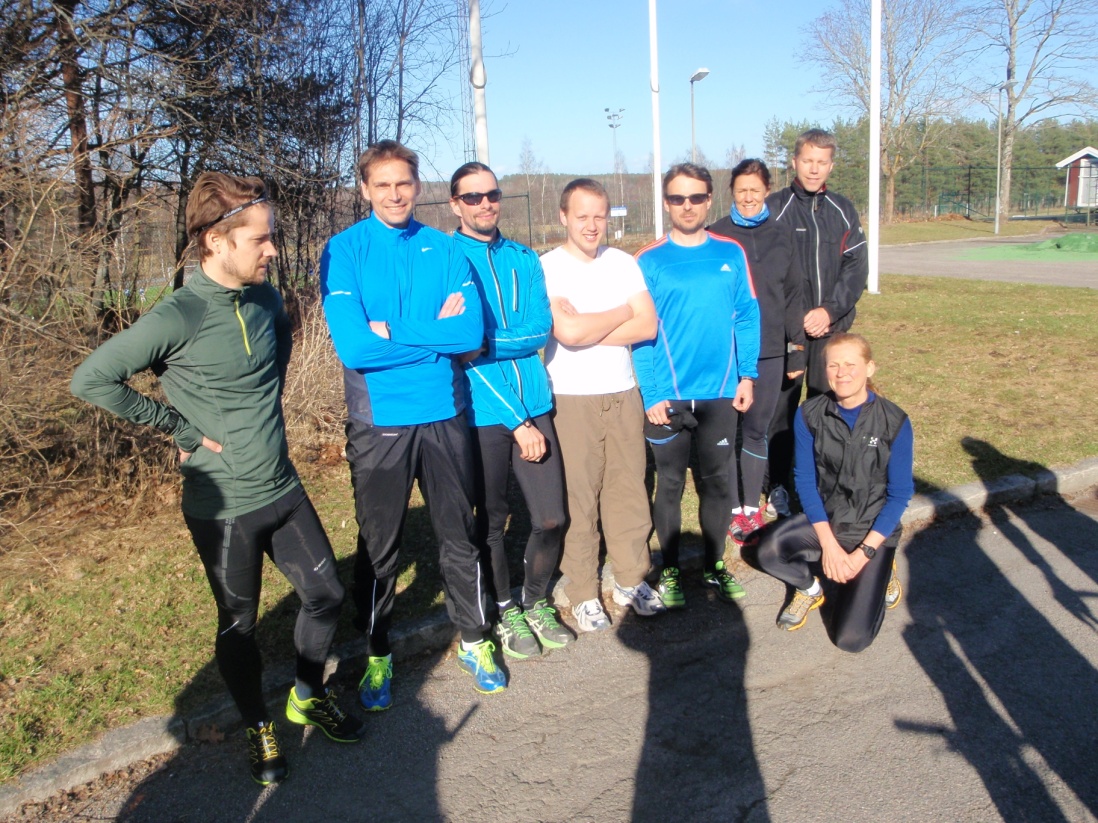 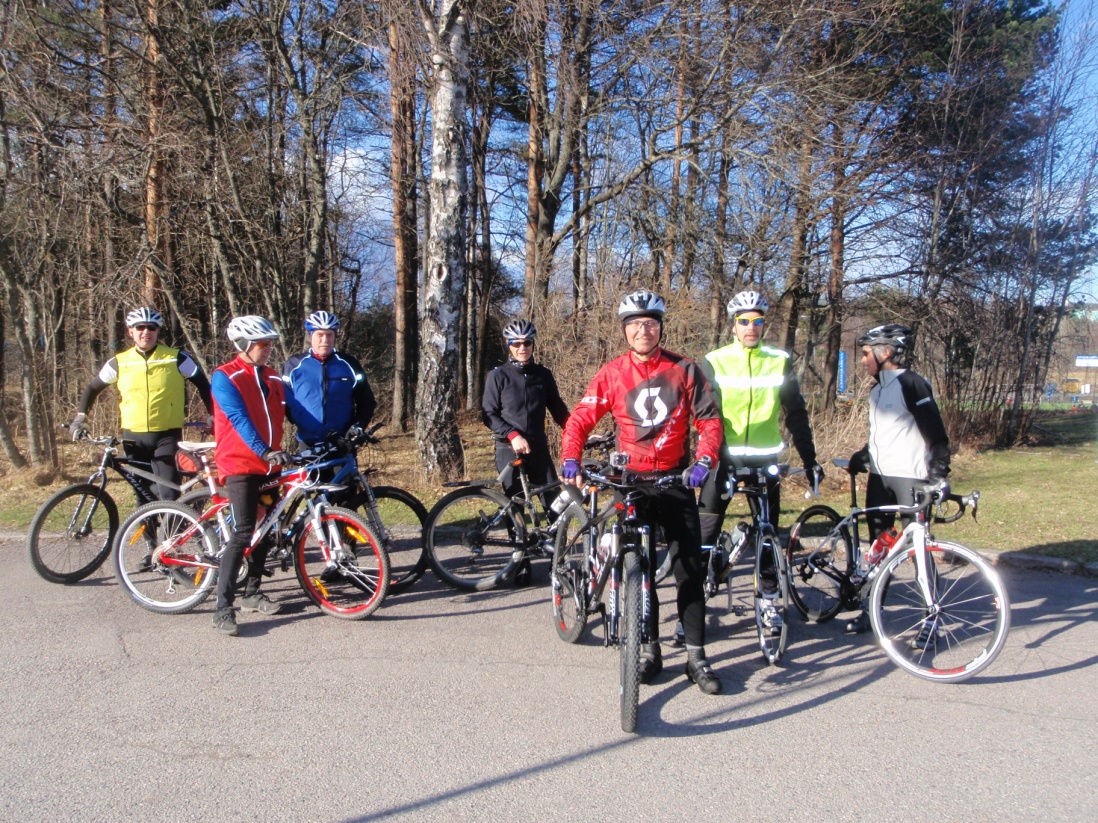 